Kadar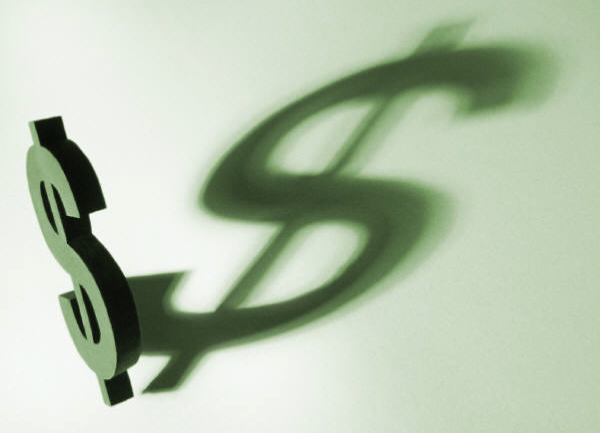 I love you.He is a good best friend.He is very smart.